Presseinformation»Unser schönes Thüringen« von Johannes WilkesMeßkirch, August 2019Das grüne Herz Deutschlands
Johannes Wilkes widmet sich in seinem neuen Buch der Vielfalt ThüringensWeitläufige Naturlandschaften, vielfältige Naturschätze und Heimat eines UNESO-Weltnaturerbes – Thüringen wird zurecht als grünes Herz Deutschlands bezeichnet. Zahlreiche Naturparks, darunter der Thüringer Wald und der Hainich, prägen ein Viertel der Landesfläche und machen eines der kleinsten Bundesländer Deutschlands zum Erlebnis. Rund 2,2 Millionen Menschen geben diesem Landstrich eine Identität. Was sich tatsächlich hinter der Thüringer Lebensart verbirgt, beleuchtet Johannes Wilkes in seinem neuen Buch »Unser schönes Thüringen«. In 44 in sich abgeschlossenen Kapiteln beschreibt er die unterschiedlichsten Facetten des Freistaats und wirft einen besonderen Blick auf Land und Leute. Das Ergebnis ist ein kompaktes Handbuch für Einheimische und Touristen, das zum Schmökern und Entdecken einlädt und von einem Landesquiz am Ende des Buches komplettiert wird.Zum BuchThüringen, ein Land mit 1000 Facetten. Johannes Wilkes lässt aus den gesammelten Mosaiksteinen ein buntes Bild entstehen. Seine humorvolle Entdeckungsreise beschreibt nicht nur kulinarische Köstlichkeiten, liebliche Landschaften und kostbare Kunstschätze, sondern weiß auch von Bräuchen, Liedgut und Dialekt zu berichten. Gewitzt nähert er sich der thüringischen Seele. Und lässt nicht zuletzt Dichtern, Erfindern, Helden, Künstlern und Sportlern mit thüringischen Wurzeln viel Raum. Eine Fundgrube für jeden Thüringen-Liebhaber!Der AutorJohannes Wilkes hat sich nicht nur als Krimiautor, sondern auch als Reisejournalist einen Namen gemacht. Seine Essays und Erzählungen wurden mit mehreren Literaturpreisen ausgezeichnet. Zu Thüringen hat der Autor seit seiner Jugend ein enges Liebesverhältnis, besonders gern durchstreift er die schönen Landschaften mit dem Fahrrad, die beste Art, um Land und Leute kennenzulernen.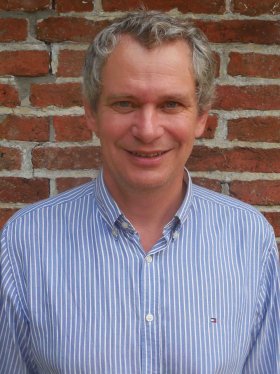 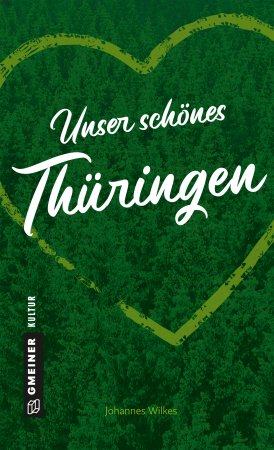 Unser schönes ThüringenJohannes Wilkes320 SeitenEUR 16,00 [D] / EUR 16,50 [A]ISBN 978-3-8392-2537-0Erscheinungstermin: 14. August 2019 (Copyright Porträt: © privat)Kontaktadresse: Gmeiner-Verlag GmbH Petra WendlerIm Ehnried 588605 MeßkirchTelefon: 07575/2095-153Fax: 07575/2095-29petra.wendler@gmeiner-verlag.dewww.gmeiner-verlag.deAnforderung von Rezensionsexemplaren:Johannes Wilkes »Unser schönes Thüringen«, ISBN 978-3-8392-2537-0Absender:RedaktionAnsprechpartnerStraßeLand-PLZ OrtTelefon / TelefaxE-Mail